CHƯƠNG TRÌNH TOUR 2019:NHA TRANG - VINPEARL LAND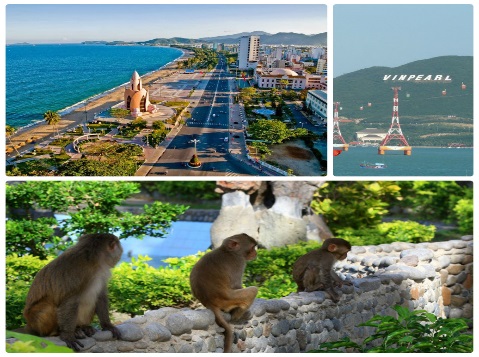 Tối: 20h00, Xe và Hướng dẫn viên đón quý khách tại điểm hẹn, sắp xếp hành lý, gửi lời chào thân ái và chúc sức khỏe quý khách. Xe khởi hành đi NHA TRANG.Trên đường đi, HDV tổ chức hoạt náo, gắn kết các thành viên đoàn, Quý khách nghỉ ngơi tự do trên xe.Sáng: Khi bình mình vừa đến, Đoàn cũng có mặt tại Cam Ranh. Quý khách vệ sinh cá nhân. Dùng điểm tâm sáng tại nhà hàng. Nghỉ ngơi sau chặng di chuyển dài. Đoàn tham quan:BÃI DÀI: Với bãi cát dài và mịn màng, khi thủy triều rút, du khách sẽ không khỏi ngạc nhiên khi thấy hiện ra trước mắt là cả một bờ cát trắng trải dài mênh mông. Vào buổi sáng mặt nước bãi dài trong vắt như một tấm thủy tinh phản chiếu. Cả bầu trời như nằm gọn trong lòng biển. Quý khách nhận ghế lều cùng sinh hoạt và tắm biển tự do, thưởng thức hải sản tươi sống, tham gia các môn thể thao trên biển như: Chèo thuyền Kayak, Mô tô nước…( Chi phí tự túc)Trưa: Quý khách đến với thành phố biển NHA TRANG dùng bữa trưa tại nhà hàng. Đoàn về khách sạn nhận phòng và nghỉ ngơi. Chiều: Xe đưa đoàn tham quan trung tâm thành phố. CHÙA LONG SƠN: “ Ai về ngắm cảnh Khánh Hoà/Long Sơn nên ghé/ Tháp Bà đừng quên/Kim thân Phật tổ nhớ lên/Nhìn ông Phật trắng ngồi trên lưng trời”  Câu ca dao len nhẹ lòng người, dẫn dắt bước chân du khách hành hương lên đồi Trại Thủy vãn cảnh chùa, chiêm bái Kim thân Phật tổ và ngắm nhìn Nha Trang vươn dài theo mép biển. NHÀ NUÔI YẾN NHA TRANG: Yến sào là một trong những sản vật của Khánh Hòa. Ngoài nguồn yến tự nhiên ở các đảo, hiện Khánh Hòa là địa phương đi tiên phong trong cả nước về việc nghiên cứu và áp dụng thành công mô hình nuôi yến trong nhà. Quý khách được nghe giới thiệu và tìm hiểu về quy trình dẫn dụ chim yến vào nhà, cách tạo thành phẩm cung cấp ra thị trường.THÁP BÀ PONAGA: được coi là biểu tượng của Nha Trang, là quần thể kiến trúc Chăm Pa thuộc hàng quy mô nhất ở khu vực miền Trung. Mặc dù thời gian đã làm toàn bộ khu di tích trở nên cũ kĩ rêu phong nhưng vẫn là một công trình nghệ thuật kiến trúc và điêu khắc độc đáo của người Chăm cổ.Tối: Xe đưa Quý khách đến nhà hàng dùng cơm chiều. Tại thành phố Nha Trang, từ lâu đã nổi tiếng với các một loạt các hoạt động về đêm níu giữ du khách đến đây. Bạn có thể tận hưởng không khí trong lành của biển cả ven đường TRẦN PHÚ, hoặc vô tư mua sắm tại các cung đường khu CHỢ ĐÊM, hay thả hồn du dương theo tiếng nhạc của các bạn nghệ sĩ đường phố. Tất cả tạo nên một bức tranh về THÀNH PHỐ NÁO NHIÊT hấp dẫn du khách.Quý khách nghỉ ngơi tự do.Sáng: Đoàn dùng điểm tâm sáng, bắt đầu khám phá cuộc sống và văn hóa của ngư dân vịnh biển Nha Trang.ĐẦM NHA PHU: xe đưa đoàn đến bến tàu ĐÁ CHỒNG, tàu chạy trên biển mênh mông, toàn khung cảnh mây trời và đại dương xanh thẳm, tăng thêm phần hấp dẫn cho chuyến hành trình của quý khách. Đến KDL ĐẢO KHỈ, Đoàn sẽ bỡ ngỡ với vô số các hoạt động vui chơi như:Hệ thống CÔNG VIÊN PHAO NỔI trên biển rộng 2000m2, với 48 game vận động liên hoàn như cầu thăng bằng, leo vách núi, cầu trượt, đu xà,… Thỏa thích tắm biển.Khám phá KHU KHỈ TỰ NHIÊN: hơn 1200 con khỉ sống tự nhiên trên đảo vô cùng đáng yêu. Trải nghiệm cảm giác thú vị khi cho chúng ăn nhé.Tham gia các TRÒ CHƠI HẤP DẪN như: Bắn Súng Sơn, đua xe Prokart, đi bộ dưới đáy biển với mũ oxy, hoặc xem các chương trình tạp kỹ hấp dẫn: live show khỉ và những người bạn, khỉ thi bơi, xiếc hải cẩu, cưỡi đà điểu…Trưa: Quý khách dùng bữa trưa tại nhà hàng KDL ĐẢO KHỈ.  Đoàn lên tàu về lại đất liền.Chiều: Quý khách chọn 1 trong 2 chương trình:VINPEARLLAND  với hệ thống cáp treo vượt biển dài nhất Châu Á, cùng khu vui chơi giải trí trong nhà như : Xem phim 4D, xe điện đụng, triển lãm tranh nghệ thuật…kết hợp với khu vui chơi ngoài trời như: Tàu Hải Tặc, Cói Xoay Gió, Vòng Đu Quay, Thủy Cung… Ngoài ra Quý khách có thể tắm biển với bãi biển nhân tạo, hồ bơi trẻ em đẹp nhất Nha Trang. Tham gia chương trình nhạc nước kết hợp ánh sáng hấp dẫn…. (chi phí tự túc 880.000/vé)TẮM BÙN KHOÁNG NÓNG: Lớp bùn khoáng cực mịn được thiên nhiên ưu đãi cho Nha trang. Quý khách thoải mái lựa chọn ngâm bùn khoáng nóng trong bồn gỗ riêng biệt, ngâm bùn khoáng tập thể, ngâm nước khoáng nóng, hồ bơi khoáng ấm, thư giãn dưới thác nước đôi, ôn tuyền thuỷ liệu pháp, vật lý trị liệu, Khoáng Tiên Sa và Hồ Bơi khoáng lạnh… Giá giao động từ 200.000 đồng – 500.000 đồng/người tùy theo loại hình tắm bùn (chi phí tự túc ).Tối: Quý khách dùng cơm tối tại nhà hàng. Nghỉ đêm tại Nha Trang.Sáng: Quý khách dùng điểm tâm sáng. Làm thủ tục trả phòng, xe đưa đoàn tham quan: CHỢ ĐẦM:  Đây là khu chợ lớn nhất của thành phố Nha Trang. Du khách đến đây không chỉ để mua sắm các loại đặc sản Nha Trang, quà lưu niệm, chiêm ngưỡng các loại sản vật mà còn có cơ hội thưởng thức các món ăn dân giã của người dân ngay tại đây..Trưa:  Quý khách dùng bữa trưa tại CÀ NÁ. Đoàn khởi hành về TP.HCM. Dọc theo quốc lộ, Xe đưa Quý khách dừng chân mua sắm đặc sản địa phương tại các cơ sở uy tín.Chiều: Về đến TPHCM, Hướng dẫn viên chia tay và hẹn gặp lại Quý khách.KÍNH CHÚC QUÝ KHÁCH CÓ CHUYỂN THAM QUAN BỔ ÍCHThứ tự các điểm tham quan có thể thay đổi cho phù hợp với tình hình thực tế nhưng vẫn đảm bảo thực hiện đầy đủ nội dung chương trình.Quy định của Resort/ khách sạn: giờ nhận phòng: 14h00 – 15h00. Giờ trả phòng 12h00  ( Nếu quý khách đến sớm, Resort/ khách sạn sẽ bố trí cho nhận phòng trong trường hợp có phòng trống. Trường hợp chưa có phòng, quý khách vui lòng dùng nước mát trong thời gian chờ đợi)GIÁ TOUR BAO GỒM:  VẬN CHUYỂN:  Xe du lịch 29, 33, 45 chổ  đời mới máy lạnh, ghế bật.                                                       KHÁCH SẠN:     2 sao: Minh Thanh, New Day…..hoặc tương đương                            3 sao: Fairy Bay, My Day…hoặc tương đương                            4 sao: Cicilia, Galliot,… hoặc tương đươngTiêu chuẩn 02-03 khách/phòng. Tiện nghi: máy lạnh, tivi, nước  nóng, vệ sinhĂN UỐNG:	Ăn sang: tô/ ly,  ngày 03 + 04  Buffet ( áp dụng cho ks 3* trở lên)Ăn trưa, chiều: 05 bữa tại nhà hàng địa phương tiêu chuẩn, hợp vệ sinh.HDV:	Đoàn có HDV tiếng Việt thuyết minh và phục vụ Đoàn tham quan suốt tuyến.BẢO HIỂM:	Bảo hiểm du lịch theo quy định của Bảo hiểm du lịch 20.000.000 vnđ/vụTHAM QUAN:	Giá tour đã bao gồm phí vào cổng tại các điểm tham quan theo chương trình.QUÀ TẶNG:        Nón du lịch, Khăn ướt + nước đóng chai.GIÁ TOUR KHÔNG BAO GỒM:  Tiền TIP cho HDV + Tài xế địa phương, VAT Chi phí cá nhân ngoài chương trình: giặt ủi, điện thoại, minibar…Chi phí bùn khoáng nóng  tùy loại dịch vụ/ Vé cáp treo Vinperl Land…QUY ĐỊNH TRẺ EM:Dưới 05 tuổi: Miễn phí (chi phí phát sinh trên tour gia đình tự chi trả). Hai người lớn chỉ được kèm theo 01 trẻ, từ trẻ thứ hai tính 50% giá tour.Từ 05 – dưới 11 tuổi: 50% giá tour người lớn, ngủ ghép với gia đình. Hai người lớn chỉ được kèm theo 01 trẻ, từ trẻ thứ hai tính giá như người lớn.Từ 11 tuổi trở lên: giá tour như người lớn.ĐIỀU KIỆN  HỦY TOUR: (Không tính thứ bảy, chủ nhật và ngày lễ)		Nếu hủy tour, Quý khách thanh toán các khoản lệ phí hủy tour sau : Hủy tour sau khi đăng kí: :                         30% giá tour.Trước ngày đi 20 Ngày:                        50% giá tour.Trước ngày đi 10-19 ngày:	           75% giá tour.Trước ngày đi 0-10 Ngày :       100% giá tour.KHÁM PHÁ BIỂN ĐẢO VIỆT NAMKHÁM PHÁ BIỂN ĐẢO VIỆT NAMẨM THỰC: HẢI SẢN TƯƠI SỐNGẨM THỰC: HẢI SẢN TƯƠI SỐNGTRẢI NGHIỆM: KDL ĐẢO KHỈTRẢI NGHIỆM: KDL ĐẢO KHỈKhởi hành : Tối 16; 30/05 ;Tối 13;27/06 Tối 11;25/07 ; Tối 15;30/08Thời gian : 3N3ĐPhương Tiện: Xe DLTỐI NGÀY 01: TPHCM – BÌNH THUẬN – KHÁNH HÒASáng Trưa TốiTỐI NGÀY 01: TPHCM – BÌNH THUẬN – KHÁNH HÒANGÀY 02: BIỂN BÃI DÀI – XIẾC RẮN – NHÀ NUÔI YẾNSáng Trưa TốiNGÀY 02: BIỂN BÃI DÀI – XIẾC RẮN – NHÀ NUÔI YẾNNGÀY 03: VỊNH NHA PHU – KDL ĐẢO KHỈ – VINPEARLLAND Sáng Trưa TốiNGÀY 03: VỊNH NHA PHU – KDL ĐẢO KHỈ – VINPEARLLAND NGÀY 04: CHỢ ĐẦM – CHIA TAY NHA TRANGSáng Trưa TốiNGÀY 04: CHỢ ĐẦM – CHIA TAY NHA TRANGGIÁ TOUR TRỌN GÓI CHO 1 KHÁCH (VNĐ)GIÁ TOUR TRỌN GÓI CHO 1 KHÁCH (VNĐ)GIÁ TOUR TRỌN GÓI CHO 1 KHÁCH (VNĐ)Người lớn  vnđTừ 11 tuổi trở lênTrẻ em  Từ 05  dưới 11 tuổiPhụ Thu Phòng Đơn KHÁCH SẠN 2*: 2.486.000  50%700,000KHÁCH SẠN 3*: 2.886.000    50%900,000KHACH SAN 4*: 3.786.00050%1,700,000Trẻ Em ngủ chung giường với người lớn đi kèmTrẻ Em ngủ chung giường với người lớn đi kèmTrẻ Em ngủ chung giường với người lớn đi kèmPhụ thu ngoại quôc 300.000 vnd/ kháchPhụ thu ngoại quôc 300.000 vnd/ kháchPhụ thu ngoại quôc 300.000 vnd/ kháchĐIỂM ĐÓN KHÁCH TOUR NHA TRANG 03 NGÀY 03 ĐÊMĐIỂM ĐÓN KHÁCH TOUR NHA TRANG 03 NGÀY 03 ĐÊMĐIỂM ĐÓN KHÁCH TOUR NHA TRANG 03 NGÀY 03 ĐÊMĐịa ChỉThời gianChỗ gửi xe Nhà Văn Hóa Thanh Niên ( 4,Phạm Ngọc Thạch, Quận 1)21h00Có Ngã Tư Hàng Xanh (Cây xăng Comeco – 178 Điện Biên Phủ)21h30Không Ngã Tư Thủ Đức21h45Không